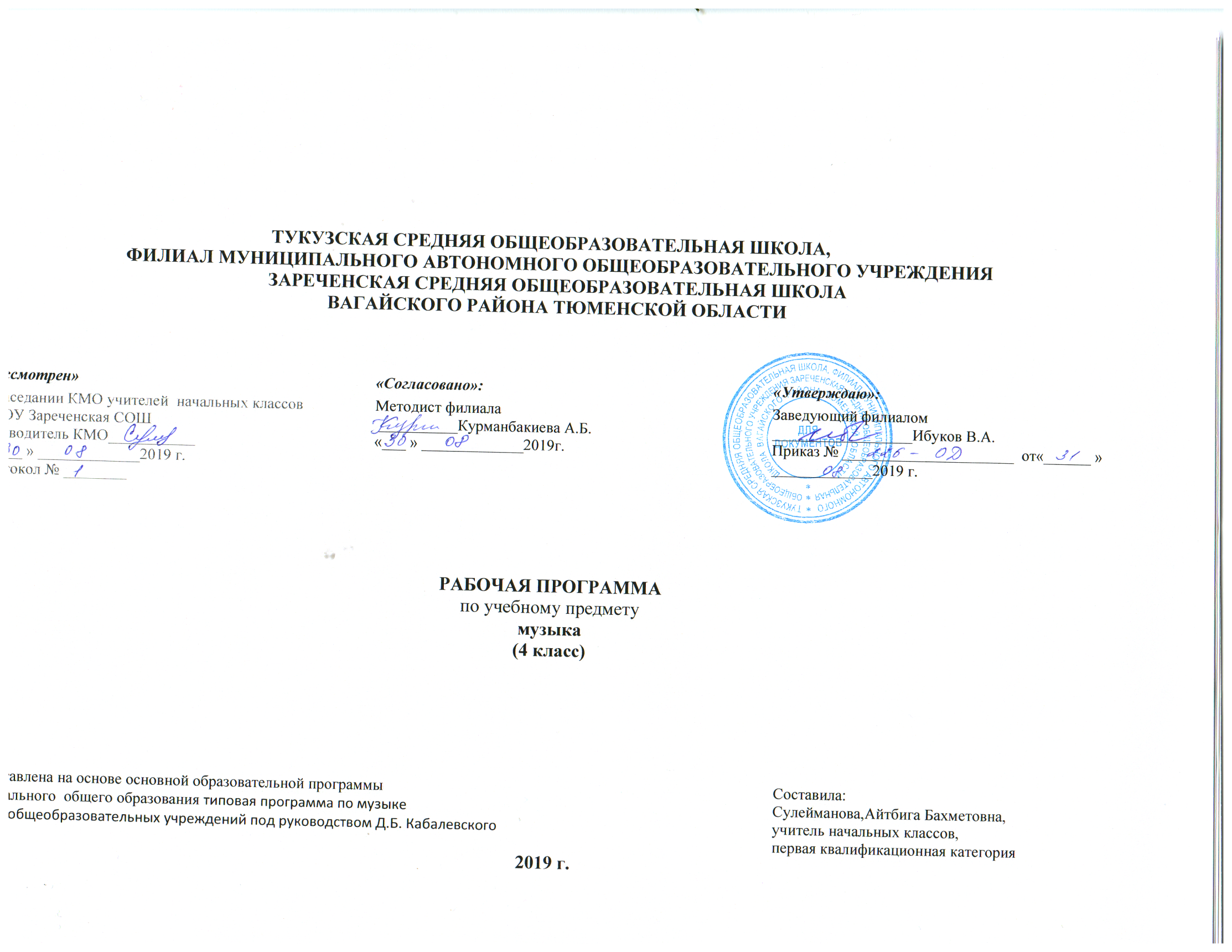                                                                                            Музыка Цели и задачи учебной программы «Музыка»Жизнеспособность программы «Музыка» обусловлена необходимостью приобщения младших школьников к музыкальному искусству, что направлено на достижение следующих целей:• формирование основ музыкальной культуры посредством эмоционального восприятия музыки; • воспитание эмоционально-ценностного отношения к искусству, художественного вкуса, нравственных и эстетических чувств: любви к Родине, гордости за великие достижения музыкального искусства Отечества, уважения к истории, традициям, музыкальной культуре своего народа и других  народов мира; • развитие восприятия музыки, интереса к музыке и музыкальной деятельности, образного и ассоциативного мышления и воображения, музыкальной памяти и слуха, певческого голоса, творческих способностей в различных видах музыкальной деятельности;• обогащение знаний о музыке, других видах искусства и художественного творчества;• овладение практическими умениями и навыками в учебно-творческой деятельности (пение, слушание музыки, игра на элементарных музыкальных инструментах, музыкально-пластическое движение и импровизация).Данные цели достигаются путем решения ключевых задач, отражающих личностное, познавательное, коммуникативное, социальное и эстетическое развитие школьников.Личностное развитие обучающихся направлено на: реализацию их творческого потенциала; выработку готовности выражать свое отношение к искусству; формирование мотивации к художественному познанию окружающей действительности; проявление ценностно-смысловых ориентаций и духовно-нравственных оснований; становление самосознания, самооценки, самоуважения, жизненного оптимизма.Познавательное развитие обучающихся связано с: активизацией творческого мышления, продуктивного воображения, рефлексии; формированием целостного представления о музыке, ее истоках и образной природе; познанием языка музыки, многообразия ее форм и жанров; осознанием роли музыкального искусства в жизни человека.Коммуникативное развитие школьников определяет: умение слушать, уважение к мнению других; способность встать на позицию другого человека; готовность вести диалог; участие в обсуждении значимых для человека явлений жизни и искусства; продуктивное сотрудничество со сверстниками и взрослыми.  Социальное развитие растущего человека проявляется: в формировании у него целостной художественной картины мира; в воспитание его патриотических чувств; в сформированности основ гражданской идентичности; в выработке готовности к толерантным отношениям в поликультурном обществе; в овладении социальными компетенциями.Эстетическое развитие учащихся направлено на: приобщение к эстетическим ценностям; формирование эстетического отношения к действительности; развитие эстетических чувств; развитие потребности жить по законам красоты; формирование эстетических идеалов и потребностей; воспитание художественного вкуса; выработку стремления быть прекрасным во всем – в мыслях, делах, поступках, внешнем виде.В ходе занятий у обучающихся формируется личностно окрашенное эмоционально-образное восприятие музыки: разной по характеру, содержанию, средствам музыкальной выразительности;осуществляется знакомство с произведениями выдающихся представителей отечественной и зарубежной музыкальной классики (М.И. Глинка, П.И. Чайковский, Н.А. Римский-Корсаков, С.В.Рахманинов, С.С. Прокофьев, Г.В. Свиридов, Р.К. Щедрин, И.С. Бах, В.А. Моцарт, Л. Бетховен, Ф. Шопен, Р. Шуман, Э. Григ и др.), сочинениями для детей современных композиторов.Школьники учатся слышать музыкальные и речевые интонации и понимать значение песенности, танцевальности, маршевости, выразительные и изобразительные особенности музыки; знакомятся с элементами нотной грамоты, музыкальными инструментами, различными составами оркестров (оркестр народных инструментов, симфонический, духовой), певческими голосами (детские, женские, мужские), хорами (детский, женский, мужской, смешанный).Обучающиеся овладевают вокально-хоровыми умениями и навыками, самостоятельно осуществляют поиск исполнительских средств выразительности для воплощения музыкальных образов, приобретают навык самовыражения в пении с сопровождением и без сопровождения, одноголосном и с элементами двухголосия, с ориентацией на нотную запись. В процессе коллективного музицирования на элементарных детских музыкальных инструментах идет накопление опыта творческой деятельности; дети участвуют в исполнении произведений, импровизируют, пытаются сочинять ритмический аккомпанемент, подбирать мелодию по слуху.Обучающиеся получают представление о музыкально-пластическом движении, учатся выражать характер музыки и особенности ее развития пластическими средствами; осваивают коллективные формы деятельности при создании музыкально-пластических композиций и импровизаций. Они участвуют в театрализованных формах игровой музыкально-творческой учебной деятельности, а также имеют возможность выражать образное содержание музыкального произведения средствами изобразительного искусства (например: рисунки, эскизы декораций, костюмов и др.).Образовательные, развивающие и воспитательные задачи при обучении музыке решаются целостно. Учитель самостоятельно осуществляет выбор методов обучения, придавая особое значение сбалансированному сочетанию традиционных и инновационных технологий, в том числе информационных и коммуникационных.познания – музыкальный образ, способ познания – проживание содержания музыки).Принцип учета индивидуальных возможностей и способностей школьников коррелятивен с принципами:• увлеченности музыкой, необходимостью развития мотивации учащихся на ее прослушивание и исполнение;• активности, сознательности и самостоятельности, который обеспечивается в том числе созданием проблемно-поисковых ситуаций в процессе занятий;• доступности, связанным с отбором музыкального материала (художественная ценность и педагогическая целесообразность) и методами его преподнесения в контексте тематического содержания занятий. А также в соответствии с возрастными психологическими особенностями детей, со спецификой восприятия ими искусства.Принцип прочности и наглядности обеспечивается структурой программы по музыке, распределением материала «от простого – к сложному»: через рассмотрение ЧАСТНОГО (конкретное наблюдение) к пониманию ОБЩЕГО (постижение закономерности), от ОБЩЕГО, то есть от постигнутой закономерности, к ЧАСТНОМУ, то есть к способу решения конкретной учебной задачи. Благодаря реализации данного принципа «погружение» школьников в искусство происходит естественно и логично.Принцип охраны и укрепления здоровья учеников. Данный принцип реализуется благодаря учету возрастных психологических особенностей школьников, учету специфики восприятия ими музыкального искусства, что положительно влияет на охрану их психического здоровья.Эмоционально-образное развитие способствует укреплению духовного здоровья школьников. Исполнение музыки (пение, движение под музыку) укрепляет их физическое здоровье, так как оказывает влияние на развитие гортани, голосового аппарата (при пении), костно-мышечной системы (при движении).Ведущими методами освоения учебной программы являются:• метод музыкально-педагогической драматургии (тематическое построение, выстроенное в системе от «простого к сложному», естественность и логичность «погружения» в искусство, драматургическая логика развития интриги, связанная со степенью «погруженности» главных героев в музыкальное искусство);• метод забегания вперед и возвращения к пройденному (выстраивание воспитательных и образовательных линий – патриотической, поликультурной, традиционно-календарной, музыкально-теоретической, композиторской, исполнительской; неоднократное возвращение к произведениям одного и того же композитора по разным основаниям и с разными целями, к специальным прикладным понятиям и терминам, к разным жанрам песенного творчества и пр.);• метод проблемно-поисковых ситуаций (создание условий для самостоятельного поиска ответа на поставленный вопрос, для поиска исполнительского плана произведения и конкретных приемов исполнения, для активного творческого участия в музыкальных играх и постановках музыкальных спектаклей). 
СОДЕРЖАНИЕ КУРСАОсновное содержание курса представлено следующими содержательными линиями: «Музыка в жизни человека»,«Основные закономерности музыкального искусства», «Музыкальная картина мира».Музыка в жизни человека. Истоки возникновения музыки. Рождение музыки как естественное проявление человеческих чувств. Звучание окружающей жизни, природы, настроений, чувств и характера человека.Обобщенное представление об основных образно-эмоциональных сферах музыки и о многообразии музыкальных жанров и стилей. Песня, танец, марш и их разновидности. Песенность, танцевальность, маршевость. Опера, балет, симфония, концерт, сюита, кантата, мюзикл.Отечественные народные музыкальные традиции. Народное творчество России. Музыкальный и поэтический фольклор: песни, танцы, действа, обряды, скороговорки, загадки, игры-драматизации. Историческое прошлое в музыкальных образах. Народная и профессиональная музыка. Сочинения отечественных композиторов о Родине. Духовная музыка в творчестве композиторов.Основные закономерности музыкального искусства.Интонационно-образная природа музыкального искусства. Выразительность и изобразительность в музыке. Интонация как озвученное состояние, выражение эмоций и мыслей.Интонации музыкальные и речевые. Сходство и различие. Интонация – источник музыкальной речи. Основные средства музыкальной выразительности (мелодия, ритм, темп, динамика, тембр, лад и др.).Музыкальная речь как способ общения между людьми, ее эмоциональное воздействие. Композитор – исполнитель – слушатель. Особенности музыкальной речи в сочинениях композиторов, ее выразительный смысл. Нотная запись как способ фиксации музыкальной речи. Элементы нотной грамоты.Развитие музыки — сопоставление и столкновение чувств и мыслей человека, музыкальных интонаций, тем, художественных образов. Основные приёмы музыкального развития (повтор и контраст).Формы построения музыки как обобщенное выражение художественно-образного содержания произведений. Формы одночастные, двух и трехчастные, вариации, рондо и др.Музыкальная картина мира.Интонационное богатство музыкального мира. Общие представления о музыкальной жизни страны. Детские хоровые и инструментальные коллективы, ансамбли песни и танца. Выдающиеся исполнительские коллективы (хоровые, симфонические). Музыкальные театры. Конкурсы и фестивали музыкантов. Музыка для детей: радио и телепередачи, видеофильмы, звукозаписи (CD, DVD).Различные виды музыки: вокальная, инструментальная, сольная, хоровая, оркестровая. Певческие голоса: детские,женские, мужские. Хоры: детский, женский, мужской, смешанный. Музыкальные инструменты. Оркестры: симфонический, духовой, народных инструментов.Народное и профессиональное музыкальное творчество разных стран мира. Многообразие этнокультурных, исторически сложившихся традиций. Региональные музыкально-поэтические традиции: содержание, образная сфера и музыкальный язык.ЛИЧНОСТНЫЕ, МЕТАПРЕДМЕТНЫЕ И ПРЕДМЕТНЫЕ РЕЗУЛЬТАТЫ ОСВОЕНИЯ УЧЕБНОГО ПРЕДМЕТАВ результате изучения курса «Музыка» в начальной школе должны быть достигнуты определенные результаты.Личностные результаты отражаются в индивидуальных качественных свойствах учащихся, которые они должны приобрести в процессе освоения учебного предмета «Музыка»:— чувство гордости за свою Родину, российский народ и историю России, осознание своей этнической и национальной принадлежности на основе изучения лучших образцов фольклора, шедевров музыкального наследия русских композиторов, музыки Русской православной церкви, различных направлений современного музыкального искусства России;– целостный, социально ориентированный взгляд на мир в его органичном единстве и разнообразии природы, культур, народов и религий на основе сопоставления произведенийрусской музыки и музыки других стран, народов, национальных стилей;– умение наблюдать за разнообразными явлениями жизни и искусства в учебной и внеурочной деятельности, их понимание и оценка – умение ориентироваться в культурном многообразии окружающей действительности, участие в музыкальной жизни класса, школы, города и др.;– уважительное отношение к культуре других народов; сформированность эстетических потребностей, ценностей и чувств;– развитие мотивов учебной деятельности и личностного смысла учения; овладение навыками сотрудничества с учителем и сверстниками;– ориентация в культурном многообразии окружающей действительности, участие в музыкальной жизни класса, школы, города и др.;– формирование этических чувств доброжелательностии эмоционально-нравственной отзывчивости, понимания и сопереживания чувствам других людей;– развитие музыкально-эстетического чувства, проявляющего себя в эмоционально-ценностном отношении к искусству, понимании его функций в жизни человека и общества.Метапредметные результаты характеризуют уровень сформированности универсальных учебных действий учащихся, проявляющихся в познавательной и практической деятельности:– овладение способностями принимать и сохранять цели и задачи учебной деятельности, поиска средств ее осуществления в разных формах и видах музыкальной деятельности;– освоение способов решения проблем творческого и поискового характера в процессе восприятия, исполнения, оценки музыкальных сочинений;– формирование умения планировать, контролировать и оценивать учебные действия в соответствии с поставленной задачей и условием ее реализации в процессе познания содержания музыкальных образов; определять наиболее эффективные способы достижения результата в исполнительской и творческой деятельности;– продуктивное сотрудничество (общение, взаимодействие) со сверстниками при решении различных музыкально-творческих задач на уроках музыки, во внеурочной и внешкольной музыкально-эстетической деятельности;– освоение начальных форм познавательной и личностнойрефлексии; позитивная самооценка своих музыкально-творческих возможностей;– овладение навыками смыслового прочтения содержания «текстов» различных музыкальных стилей и жанров в соответствии с целями и задачами деятельности;– приобретение умения осознанного построения речевого высказывания о содержании, характере, особенностях языка музыкальных произведений разных эпох, творческих направлений в соответствии с задачами коммуникации;– формирование у младших школьников умения составлять тексты, связанные с размышлениями о музыке и личностной оценкой ее содержания, в устной и письменной форме;– овладение логическими действиями сравнения, анализа, синтеза, обобщения, установления аналогий в процессе интонационно-образного и жанрового, стилевого анализа музыкальных сочинений и других видов музыкально-творческой деятельности;– умение осуществлять информационную, познавательную и практическую деятельность с использованием различных средств информации и коммуникации (включая пособия на электронных носителях, обучающие музыкальные программы, цифровые образовательные ресурсы, мультимедийные презентации, работу с интерактивной доской и т. п.).Предметные результаты изучения музыки отражают опыт учащихся в музыкально-творческой деятельности:– формирование представления о роли музыки в жизни человека, в его духовно-нравственном развитии;– формирование общего представления о музыкальной картине мира;– знание основных закономерностей музыкального искусства на примере изучаемых музыкальных произведений;– формирование основ музыкальной культуры, в том числе на материале музыкальной культуры родного края, развитие художественного вкуса и интереса к музыкальному искусству и музыкальной деятельности;– формирование устойчивого интереса к музыке и различным видам (или какому-либо виду) музыкально-творческой деятельности;– умение воспринимать музыку и выражать свое отношение к музыкальным произведениям;– умение эмоционально и осознанно относиться к музыке различных направлений: фольклору, музыке религиозной традиции, классической и современной; понимать содержание, интонационно-образный смысл произведений разных жанров и стилей;– умение воплощать музыкальные образы при создании театрализованных и музыкально-пластических композиций, исполнении вокально-хоровых произведений, в импровизациях.Предметные результатыВ результате изучения музыки на ступени начального общего образования у обучающихся будут сформированы:основы музыкальной культуры через эмоциональное активное восприятие, развитый художественный вкус, интерес к музыкальному искусству и музыкальной деятельности;воспитаны нравственные и эстетические чувства: любовь к Родине, гордость за достижения отечественного и мирового музыкального искусства, уважение к истории и духовным традициям России, музыкальной культуре её народов;начнут развиваться образное и ассоциативное мышление и воображение, музыкальная память и слух, певческий голос, учебно-творческие способности в различных видах музыкальной деятельности.Обучающиеся научатся:воспринимать музыку и размышлять о ней, открыто и эмоционально выражать своё отношение к искусству, проявлять эстетические и художественные предпочтения, позитивную самооценку, самоуважение, жизненный оптимизм;воплощать музыкальные образы при создании театрализованных и музыкально-пластических композиций, разучивании и исполнении вокально-хоровых произведений, игре на элементарных детских музыкальных инструментах;вставать на позицию другого человека, вести диалог, участвовать в обсуждении значимых для человека явлений жизни и искусства, продуктивно сотрудничать со сверстниками и взрослыми;реализовать собственный творческий потенциал, применяя музыкальные знания и представления о музыкальном искусстве для выполнения учебных и художественно- практических задач;понимать роль музыки в жизни человека, применять полученные знания и приобретённый опыт творческой деятельности при организации содержательного культурного досуга во внеурочной и внешкольной деятельности.1.Музыка в жизни человекаВыпускник научится:воспринимать музыку различных жанров, размышлять о музыкальных произведениях как способе выражения чувств и мыслей человека, эмоционально, эстетически откликаться на искусство, выражая своё отношение к нему в различных видах музыкально-творческой деятельности;ориентироваться в музыкально-поэтическом творчестве, в многообразии музыкального фольклора России, в том числе родного края, сопоставлять различные образцы народнойи профессиональной музыки, ценить отечественные народные музыкальные традиции;воплощать художественно-образное содержание и интонационно-мелодические особенности профессионального и народного творчества (в пении, слове, движении, играх, действах и др.).Выпускник получит возможность научиться:реализовывать творческий потенциал, осуществляя собственные музыкально-исполнительские замыслы в различных видах деятельности;организовывать культурный досуг, самостоятельную музыкально-творческую деятельность, музицировать и использовать ИКТ в музыкальных играх.2.Основные закономерности музыкального искусстваВыпускник научится:соотносить выразительные и изобразительные интонации, узнавать характерные черты музыкальной речи разных композиторов, воплощать особенности музыки в исполнительской деятельности на основе полученных знаний;наблюдать за процессом и результатом музыкального развития на основе сходства и различий интонаций, тем, образов и распознавать художественный смысл различных формпостроения музыки;общаться и взаимодействовать в процессе ансамблевого, коллективного (хорового и инструментального) воплощения различных художественных образов.Выпускник получит возможность научиться:реализовывать собственные творческие замыслы в различных видах музыкальной деятельности (в пении и интерпретации музыки, игре на детских элементарных музыкальных инструментах, музыкально-пластическом движении и импровизации);использовать систему графических знаков для ориентации в нотном письме при пении простейших мелодий;владеть певческим голосом как инструментом духовного самовыражения и участвовать в коллективной творческой деятельности при воплощении заинтересовавших его музыкальных образов.3. Музыкальная картина мираВыпускник научится:исполнять музыкальные произведения разных форм и жанров (пение, драматизация, музыкально-пластическое движение, инструментальное музицирование, импровизация и др.);определять виды музыки, сопоставлять музыкальные образы в звучании различных музыкальных инструментов, в том числе и современных электронных;оценивать и соотносить содержание и музыкальный язык народного и профессионального музыкального творчества разных стран мира.Выпускник получит возможность научиться:адекватно оценивать явления музыкальной культуры и проявлять инициативу в выборе образцов профессионального и музыкально-поэтического творчества народов мира;оказывать помощь в организации и проведении школьных культурно-массовых мероприятий, представлять широкой публике результаты собственной музыкально-творческой деятельности (пение, инструментальное музицирование, драматизация и др.), собирать музыкальные коллекции (фонотека, видеотека).Поурочно-тематическое планирование1-я четверть2-я четверть3-я четверть.4-я четверть.№датадатадатаТема урокаСлушание музыкиТип урокаИнформационная компетентностьРазучивание песенВид деятельности учащихся1.6.09.196.09.19«Музыка моего народа»Цель: Создать условия для знакомства учащихся истоками русской  народной музыки.«Со  вьюном я хожу.», «Во поле береза стояла.», 
«Рябинушка», «У зори у зорюшки», «В сыром бору тропинка», «Ах, вы сени»Вводный Усвоить  характерные особенности русской песни.  Широту фраз неква-
дратностиь настроения. 
Распев как характерную особенность народной песни.Наша школьная страна.групповая, индивидуальная 2.13.0913.09Многообразие жанров русской музыки.Цель:Создать условия для  знакомства с разными жанрами русской народной песни.«Вниз по матушке по Волге» р. н. п., варианты на песню «Вниз по матушке по Волге» «У зори у зорюшки», «Колыбельная», «Солдатушки», «А мы просо сеяли», «Милый мой хоровод».Ознакомление Осмыслить связь музыки с жизнью людей.Наша школьная страна.групповая, индивидуальная 3.20.0920.09Взаимосвязь русской музыки: народной и профессиональной.Цель: Создать условия для знакомства с «Могучей кучкой» и созданием Русского музыкального общества.А. Даргомыжского. «Светит месяц» р.н. плясовая песня, «В сыром бору  тропинка.».
Главная мелодия I ч. Третьего фортепианного концерт С.В. Рахманинова. 
. Урок-играУсвоить связь народной музыки с профессиональной
деятельностью.
Научиться 
сравнивать  русские народные мелодии с композиторскими.Из чего наш мир состоитгрупповая, индивидуальная 4.27.0927.09Русские народные инструменты.Цель: Создать условия для знакомства с русскими народными инструментами и историей их появления в народе.  . Глав. мелодия I-й ч. Третьего фортепианного концерта Рахманинова. «Со  вьюном я хожу.», «Плясовые Наигрыши», «Частушки», «Озорные частушки.» Р. Щедрина.  Урок-игра. Научиться отличать по тембру русские народные инструменты и знать их названия. Из чего наш мир состоитгрупповая, индивидуальная 5.04.1004.10Оркестр народных инструментов.

Цель: Создать условия для знакомства с русским народным оркестрам.«Со  вьюном я хожу.» «В сыром бору  тропинка» «Эх  ухнем.» «Урожай.» Частушки. «Сел  комарик на дубочек» р.н. п.  «Солдатушки браво ребятушки », «Вставайте люди русские.» из кантаты «Александр Невский.» С. ПрокофьеваБеседа Знакомство с р. н.  инструментами  с плясовыми песнями.Мы маленькие детигрупповая, индивидуальная 6.11.1011.10Маршевые и трудовые русские народные песни.Цель: Создать условия для понимания  того, что 
русская песня – это зеркало жизни русского народа.«Со  вьюном я хожу.» «В сыром бору  тропинка» «Эх  ухнем.» «Урожай.» Частушки. 
«Солдатушки браво ребятушки ».Беседа «Русская песня- это русская история.» М. Горький.
Выработка напевности в сочетании с энергичностью и дикционной четкостью.     Мы маленькие детигрупповая, индивидуальная 7.18.10Обрядовые песни.Цель: Создать условия, для дальнейшего знакомства учащихся с русским народным творчеством.   «Бояре» р.н. игровая п., «Сел  комарик на дубочек» р.н. п., «Со  вьюном я хожу.», «В сыром бору  тропинка», «Милый мой хоровод».Беседа Познакомить учащихся со звучанием тембров народного хора,  народной и академической манерой исполнения.Исполнение песенгрупповая, индивидуальная 8.25.10Традиции и праздники русского народа.Цель:Создать условия, для дальнейшего знакомства учащихся с русским народным творчеством.     «Бояре» р.н. игровая п., «Сел  комарик на дубочек» р.н. п., «Со  вьюном я хожу.», «В сыром бору  тропинка», «Милый мой хоровод», «У зори-то у зореньки», «Во поле береза стояла».Урок-театр Закрепить в сознании ребят, что музыка – зеркало жизни, народная музыка – источник постоянного обогащения музыки композиторов как в прошлые времена, так и в наши дни. Исполнение песен в академической манере.Исполнение песенгрупповая, индивидуальная 9.8.11Калейдоскоп русских народных песен.Цель: Создать условия для 
проверки усвоенного материала.Игра «Угадай мелодию.» - контрольное исполнение пройденного осеннего материала. Урок-концерт Определить качество усвоенного материалаИсполнение песенгрупповая, индивидуальная 10.15.11 М.И. Глинка и русский фольклор.Цель:Создать условия, что бы  учащиеся глубже и тоньше почувствововали черты народности в музыке Глинки.«Славься» хор из оперы «Иван Сусанин»,
«Ария Сусанина»ОзнакомлениеОзнакомлениеПомочь услышать в музыке Глинки черты народности.Новогодние песнигрупповая, индивидуальная групповая, индивидуальная 11.22.11Традиции русской музыки в тв-ве Н.А. Римского-Корсакова.Цель: Создать условия для того, что бы учащиеся 
отыскали элементы народности в музыке Н.А. Римского-Корсакова.«Садко» фрагменты оперы, Римский-Корсаков.Беседа Отыскать элементы народности в музыке. Знакомство с песней – былиной.
Работа над чистотой интонации и ансамблем.Отыскать элементы народности в музыке. Знакомство с песней – былиной.
Работа над чистотой интонации и ансамблем.Новогодние песнигрупповая, индивидуальная 12.29.11Музыка Русской православной церкви, как часть отечественной художественной культуры.Цель: Создать условия для того, что бы учащиеся познакомились с музыкой Русской православной церкви.Бортнянский «Иже херувимы», «Достойно есть», «Отче наш».
А.Архангельский «Милость мира».Урок-экскурсияПознакомить учащихся с русской духовной музыкой, церковным пением.Познакомить учащихся с русской духовной музыкой, церковным пением.Новогодние песнигрупповая, индивидуальная 13.6.12Музыка Русской православной церкви, как часть отечественной художественной культуры.Цель: Создать условия для того, что бы учащиеся познакомились с музыкой Русской православной церкви.Чесноков «Благослови, душа моя, Господа», «Благослови», «Величит душа моя», фрагменты песнопений «Всенощной» С.Рахманинова.Беседа Познакомить учащихся с русской духовной музыкой, церковным пением.Познакомить учащихся с русской духовной музыкой, церковным пением.Новогодние песнигрупповая, индивидуальная 14.13.12Колокольные звоны России.Цель: Создать условия для знакомства с колокольными звонами России.«Славься» хор из оперы «Иван Сусанин», бой Кремлёвских курантов, фрагменты из кантаты С.С.Прокофьева «Александр Невский», «Колокольные звоны России»Беседа Познакомить учащихся с предназначением колокола в церкви, с разнообразием колоколов и колокольных звонов.Познакомить учащихся с предназначением колокола в церкви, с разнообразием колоколов и колокольных звонов.Новогодние песнигрупповая, индивидуальная 15.20.12Народная песня в тв-ве П.И. ЧайковскогоЦель:Создать условия для понимания учащимися, как музыка выражает различные черты человеческого характера: силу, мужество, нежность, мягкость, серьезность и веселость.Финал Четвертой симфонии П.И. Чайковского. «Во поле береза стояла» р.н.п. Финал Первого концерта для фортепиано с оркестром. «Веснянка».Беседа Научить учащихся слышать музыкальную цитату, как средство выразительности.Научить учащихся слышать музыкальную цитату, как средство выразительности.Новогодние песнигрупповая, индивидуальная 16.27.12 Песенные интонации в концерте С.В. РахманиноваЦель: Создать условия для того, что бы учащиеся смогли зафиксировать поступенность движения мелодии характерного для русской народной песни.Главная мелодия 1-й части Третьего фортепианного концерта С.В. Рахманинова, «Мир похож на цветной луг», «Тонкая рябина».Урок-играПознакомить уч-ся с концертом С.В. Рахманинова, отметить плавность, поступенность движения мелодии характерного для русской народной песни.Познакомить уч-ся с концертом С.В. Рахманинова, отметить плавность, поступенность движения мелодии характерного для русской народной песни.Новогодние песнигрупповая, индивидуальная 1717.01Плясовые народные интонации в опере «Хованщина» М.П. Мусоргского.
Цель: Создать условия для того, чтобы сами ученики смогли создать изобразительные моменты в музыке(на разных муз. инструментах)«Хованщина», фрагмент оперы. «Мир похож на цветной луг».Урок- играПомочь уч-ся услышать плясовые нар. интонации в музыке Мусоргского.Школьный корабльгрупповая, индивидуальная 1824.01Русский фольклор в современной композиторской музыке.Цель:Создать условия для знакомства ребят с тв-ом Г. Свиридова .Музыкальные иллюстрации к повести А.С. Пушкина «Метель»:  «Тройка», «Весна», «Романс» Г. Свиридов.Беседа Помочь уч-ся услышать плясовые нар. интонации в музыке Мусоргского.Служить Россиигрупповая, индивидуальная 1931.01Праздник «Масленница»Цель:Создать условия для продолжения знакомства учащихся, с народными обрядовыми празднткамиМасленичные песни.беседаПознакомить уч-ся с тв-ом Г. Свиридова.исполнение песен групповая, индивидуальная 207.02Музыкальная викторинаЦель: Создать условия для 
проверки усвоенного материала. Игра «Угадай мелодию.» - контрольное исполнение пройденного  материала. беседаПознакомить уч-ся с тв-ом Г. Свиридова.исполнение песенгрупповая, индивидуальная 21.14.02Музыка других народовЦель: Создать условия для знакомства с музыкой других народов. Сравнить, выявить особенности. Работать над чистотой интонации и унисоном.«Молдовеняска», «Лезгинка», «Веснянка», финал Первого концерта для фортепиано с оркестром П. Чайковский (фрагмент).Ознакомление Выучить песни к празднику «Масленница»Исполнение песенгрупповая, индивидуальная 22.21.02Музыка славянских народов. (Украинская, Белорусская музыка.)Цель: Создать условия для овладения учащимися способов сравнительного анализа.«Веснянка» у.н.п., «Перепелочка» б.н.п., «Попевка о природе», «Вариации на тему «Перепелочки»,  «Бульба», «Гопак», «Светит месяц».Ознакомление Усвоение знаний учащихся по пройденным темам.Как-то раз осенним утром…групповая, индивидуальная 23.28.02 Молдавская народная музыкаЦель: Создать условия для овладения учащимися способов сравнительного анализа.«Молдавеняска»,  «Попевки о природе».БеседаПознакомить с народной музыкой молдавского, грузинского, украинского народа.Как-то раз осенним утром…групповая, индивидуальная 24.6.03Музыка народов ЗакавказьяЦель: Создать условия для знакомства  детей с  музыкой и бытом народов Закавказья.«Лезгинка» гр. н. п., «Цыплята» азерб. н.п., «Светлячок» гр. н.п.Беседа Выявить сходства и различия между музыкой русской и музыкой народов Закавказья.«Мир похож на цветной луг»групповая, индивидуальная 25.13.03Знакомство с музыкой народов Средней Азии.Цель:  Создать условия для знакомства  детей с  музыкой и бытом народов Средней Азии.«Мавриги» уз. н. песня – танец, «Русская пляска» из балета «Гаяне» ХачатурянаОзнакомление Уметь выявлять колористические особенности музыки Средней Азии.Исполнение песенгрупповая, индивидуальная 26.20.03Музыка народов Прибалтики.Цель: Создать условия  для. накопление эмоционально слухового опыта..  «Вей ветерок» латышская народная песня, «Хор нашего Яна» эстонская народная песня. Пролог и фрагмент из 2 ч. кантаты «Не смейте трогать голубой глобус» Э. Бальсиса.Беседа, урок- концертПознакомить с хоровыми традициями народов Прибалтики. Рассказ о массовых певческих праздниках. Дать представление о кантате как о жанре хорового искусства.Исполнение песенгрупповая, индивидуальная 27.3.043.04Музыка русского композитора М.И. Глинки в духе итальянской баркаролы.Цель: Создать условия  для. накопление эмоционально слухового опыта. «Полька» чешская нар. песня. «Венецианская ночь», «Арагонская хота» М.И. Глинка. «Мистер Жук» муз. Юдахиной.Ознакомление Ознакомление Познакомить с хоровыми традициями народов Прибалтики. Рассказ о массовых певческих праздниках. Дать представление о кантате как о жанре хорового искусства.Первой учительницегрупповая, индивидуальная 28.10.0410.04Французская народная песня в тв-ве австрийского композитора В.А. Моцарта.Цель: Создать условия для 
знакомства с творчеством  Моцарта.«Пастушья песня» фр. нар. песня. Вариации на тему фр. нар. песни В.А. Моцарта.  Беседа Беседа Усвоить понятие баркаролы. Познакомить с музыкальными традициями итальянского народа.Первой учительницегрупповая, индивидуальная 29.17.0417.04Японская народная песня в музыке Д.Б. Кабалевского.Цель: Создать условия для накопление эмоционально слухового опыта. «Вишня» японская нар. песня. Вариации на японскую нар. песню Д.Б. Кабалевского.Беседа Беседа Познакомить с творчеством В.А. Моцарта. Проверить умение ребят определять форму. Обратить внимание уч-ся на легкость и изящество муз. Моцарта.В коридорах становится тише…групповая, индивидуальная 30.24.0424.04Ф. Шопен – основоположник польской музыки.Цель: Создать условия для накопление эмоционально слухового опыта.«Жаворонок» польск. нар. песня. 
«Мазурка № 47» Ф. Шопен.Беседа Беседа Познакомить с традициями и культурой японского народа, с особенностями муз. языка Японии. Закрепить понятие вариации.В коридорах становится тише…групповая, индивидуальная 31.8.058.05Между музыкой разных народов мира нет непреодолимых границ .(музыка немецкая, норвежская чешская, венгерская, русская.)Цель: Создать условия  для. накопление эмоционально слухового опыта. «Комаринская» р.н.п. Вариации на русскую тему Л. Бетховена, «Заход солнца», «Утро» Э. Григ,  «Полька» чешская нар. песня. «Заход солнца» Э. Григ, «Чардаш из оперы «Хари Янош» З Кодая.Беседа Беседа Помочь учащимся услышать особенности польской народной и композиторской музыки.Исполнение песенгрупповая, индивидуальная 32.15.05Между музыкой разных народов мира нет непреодолимых границ
(музыка азербайджанская, африканская, австрийская, турецкая)Цель: Создать условия  для. накопление эмоционально слухового опыта.«Рондо в турецком стиле» В. Моцарта
К.Караев «Танец чёрных» из балета «Тропою грома», «Урок в школе»Беседа Помочь уч-ся почувствовать характерные интонационные черты чешской и венгерской нар. музыки.
Сравнить муз. язык композиторов разных странПомочь уч-ся почувствовать характерные интонационные черты чешской и венгерской нар. музыки.
Сравнить муз. язык композиторов разных странИсполнение песенгрупповая, индивидуальная 3322.05Композитор-исполнитель-слушатель.Цель: Создать условия для 
проверки усвоенного материала.Игра «Угадай мелодию.» - контрольное исполнение пройденного  материала.Уроки-концертУстановление различных связей между музыкой народов мираУстановление различных связей между музыкой народов мираИсполнение песенгрупповая, индивидуальная 3429.05КонцертЦель: создание ситуации успешности,  демонстрация успехов учащихся.Исполнение песен и слушание музыки по выбору учащихся.Уроки-концерт Усвоение знаний учащихся по пройденным темам. Усвоение знаний учащихся по пройденным темам.Исполнение песенгрупповая, индивидуальная 35резервПовторение тем года музыка по желанию учащихся Уроки-концертСоздание афиши заключительного концерта.Создание афиши заключительного концерта.Исполнение песенгрупповая, индивидуальная 